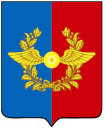                                                       Российская Федерация                 Иркутская областьУсольское районное муниципальное образованиеД У М АГородского поселенияСреднинского муниципального образованияЧетвертого созываРЕШЕНИЕОт 25.04.2018 г.                                п. Средний                                         № 34Об исполнении бюджета городского поселения Среднинского муниципального образования за 2017 годРуководствуясь ст. 264.5 Бюджетного кодекса Российской Федерации, Федерального закона от 06.10.2003 N 131-ФЗ "Об общих принципах организации местного самоуправления в Российской Федерации", Положением о бюджетном процессе в Среднинском муниципальном образовании, утвержденным решением Думы городского поселения Среднинского муниципального образования от 28.02.2018 г. № 24, п.6 ст. 7, ст.ст.  47, 48, 65 Устава городского поселения Среднинского муниципального образования, Дума городского поселения Среднинского муниципального образования  Р Е Ш И Л А:1.	 Утвердить отчет об исполнении бюджета городского поселения Среднинского муниципального образования за 2017 год по доходам в сумме 25 302 291,78 руб., по расходам в сумме 24 640 822,87 руб., с профицитом бюджета 661 468,91 руб., со следующими показателями:1) доходов бюджета городского поселения Среднинского муниципального образования по кодам видов доходов, подвидов доходов, классификации операций сектора государственного управления, относящихся к доходам бюджета, за 2017 год согласно приложению 1 к настоящему Решению;2) расходов бюджета городского поселения Среднинского муниципального образования за 2017 год по разделам, подразделам классификации расходов бюджета согласно приложению 2 к настоящему Решению;3) расходов бюджета городского поселения Среднинского муниципального образования за 2017 год по разделам, подразделам, целевым статьям и видам расходов классификации расходов бюджетов по ведомственной структуре расходов согласно приложению 3 к настоящему Решению;4) источников финансирования дефицита бюджета городского поселения Среднинского муниципального образования по кодам классификации источников финансирования дефицитов бюджетов за 2017 год согласно приложению 4 к настоящему Решению;5) расходов на исполнение муниципальных программ, предусмотренных в расходах бюджета городского поселения Среднинского муниципального образования за 2017 год согласно приложению 5 к настоящему Решению;6) расходов на исполнение публично-нормативных обязательств бюджета городского поселения Среднинского муниципального образования за 2017 год согласно приложению 6 к настоящему Решению.2. Бюджетные ассигнования резервного фонда Среднинского        муниципального образования в течение 4-х кварталов 2017 года не использовались.3. Настоящее Решение вступает в силу со дня его официального опубликования.         4. Специалисту-делопроизводителю Сопленковой О.А. опубликовать данное решение в средствах массовой информации и на официальном сайте http: srednyadm.ru сети Интернет Администрации городского поселения Среднинского муниципального образования.Председатель Думы городского поселения Среднинского муниципального образования                              Е.Ю. ЕвсеевГлава городского поселения Среднинского муниципального образования                              В.Д. БарчуковПриложение № 1к Решению Думы городского поселения Среднинского муниципального образования от 25.04.2018г. № 34Доходы местного бюджета по кодам классификации доходов      бюджета за 2017 год(руб.)Глава городского поселения Среднинского муниципального образования                                 В.Д. БарчуковПриложение № 2к Решению Думы городского поселения Среднинского муниципального образования от 25.04.2018 г. № 34	(руб.)Глава городского поселения Среднинского муниципального образования                                 В.Д. БарчуковПриложение № 3к Решению Думыгородского поселения Среднинскогомуниципального образованияот 25.04.2018 г № 34Распределение бюджетных ассигнований по разделам, подразделам, целевым статьям и видам расходов классификации расходов бюджетов в ведомственной структуре расходов бюджета городского поселения  Среднинского муниципального образования за 2017 г.Глава городского поселения Среднинского муниципального образования	В. Д. БарчуковПриложение № 5к Решению Думыгородского поселения Среднинскогомуниципального образованияот 25.04.2018 г № 34Источники финансирования дефицита
бюджета городского поселения Среднинского муниципального образования по кодам классификации источников
финансирования дефицитов бюджетов за 2017 год	(руб.)Глава городского поселения Среднинского муниципального образования	                              В.Д. БарчукПриложение № 5к Решению Думыгородского поселения Среднинскогомуниципального образованияот 25.04.2018 г № 34Расходы на реализацию муниципальных программ городского поселения Среднинского Муниципального образования за 2017г. (тыс. руб.)Глава городского поселения Среднинского муниципального образования	В. Д. БарчуковПриложение № 6к Решению Думыгородского поселения Среднинскогомуниципального образованияот 25.04.2018 г № 34Расходы на исполнение публично-нормативных обязательств бюджета городского поселения Среднинского муниципального образования
за 2017 годГлава городского поселения Среднинского муниципального образования                                 В.Д. БарчуковНаименование  Код бюджетной классификации Код бюджетной классификацииНаименование главного администратора доходов      Доходов бюджетаКассовое исполнениеНалоговые и неналоговые доходы1 00 00000 00 0000 00023 649 691,78Налог на доходы физических лиц1821 01 02000 01 0000 11023 471 523,72Налог на доходы физических лиц с доходов, источником которых является налоговый агент, за исключением доходов, в отношении которых исчисление и уплата налога осуществляется в соответствии со статьями 227,227(1) и 228 Налогового кодекса Российской Федерации1821 01 02010 01 1000 11023 448 113,40Налог на доходы физических лиц с доходов, источником которых является налоговый агент, за исключением доходов, в отношении которых исчисление и уплата налога осуществляется в соответствии со статьями 227,227,1 и 228 Налогового кодекса Российской Федерации (пени по соответствующему платежу)18210102010012100100878,98 Налог на доходы физических лиц с доходов, источником которых является налоговый агент, за исключением доходов, в отношении которых исчисление и уплата налога осуществляется в соответствии со статьями 227,227,1 и 228 Налогового кодекса Российской Федерации182101020100130001001 121,82Налог на доходы физических лиц, полученных от осуществления деятельности физическими лицами,  зарегистрированными в качестве индивидуальных предпринимателей, нотариусов, занимающихся частной практикой, адвокатов, учредивших адвокатские кабинеты и других  лиц, занимающихся частной практикой в соответствии со ст.227 Налогового кодекса Российской Федерации182101 02020011000 110464,53Налог на доходы физических лиц, полученных от осуществления деятельности физическими лицами,  зарегистрированными в качестве индивидуальных предпринимателей, нотариусов, занимающихся частной практикой, адвокатов, учредивших адвокатские кабинеты и других лиц, занимающихся частной практикой в соответствии со ст.227 Налогового кодекса Российской Федерации1821 01 02020012100110 60,72Налог на доходы физических лиц, полученных от осуществления деятельности физическими лицами,  зарегистрированными в качестве индивидуальных предпринимателей, нотариусов, занимающихся частной практикой, адвокатов, учредивших адвокатские кабинеты и других лиц, занимающихся частной практикой в соответствии со ст.227 Налогового кодекса Российской Федерации (штрафы по налогу)1821 01 02020013000 110175,0Налог на доходы физических лиц с доходов, полученных физическими лицами в соответствии со статьей 228 Налогового кодекса Российской Федерации1821 01 02030011000 11020 321,30Налог на доходы физических лиц с доходов, полученных физическими лицами в соответствии со статьей 228 Налогового кодекса Российской Федерации1821 01 0203001210011037,97Налог на доходы физических лиц с доходов, полученных физическими лицами в соответствии со статьей 228 Налогового кодекса Российской Федерации1821 01 02030013000 110350,0Налог на имущество физических лиц1821 06 01000 00 0000 000132 468,06Налог на имущество физических лиц, взимаемый по ставкам, применяемым к объектам налогообложения, расположенным в границах городских поселений (сумма платежа перерасчеты, недоимка и задолженность по соответствующему платежу, в том числе по отмененному)1821 06 01030 13 1000 11089 866,48Налог на имущество физических лиц, взимаемый по ставкам, применяемым к объектам налогообложения, расположенным в границах поселений (пени, проценты)1821 06 01030 13 2100 110580,62Земельный налог1821 06 06000 00 0000 00042 020,96Земельный налог с физических лиц, обладающих земельным участком, расположенный в границах городских поселений (сумма платежа (перерасчеты, недоимка и задолженность по соответствующему платежу, в том числе по отмененному)1821 06 06043 13 1000 11041 675,30Земельный налог с физических лиц, обладающих земельным участком, расположенный в границах городских поселений (суммы денежных взысканий (штрафов) по соответствующему платежу согласно законодательству Российской Федерации)1821 06 06043 13 2100 110345,66  Государственная пошлина9011 08 00000 00 0000 00024 200,00  Государственная пошлина за совершение нотариальных действий должностными лицами органов местного самоуправления, уполномоченными в соответствии с законодательными актами Российской Федерации на совершение нотариальных действий (сумма платежа)901 108 04020 01 1000 11024 200,00ШТРАФЫ, САНКЦИИ, ВОЗМЕЩЕНИЕ УЩЕРБА901116 00000 00 0000 00021 500,00Денежные взыскания (штрафы), установленные законами субъектов Российской Федерации за несоблюдение муниципальных правовых актов, зачисляемые в бюджеты городских поселений9011 16 51040 02 0000 140 21 500,00Безвозмездные поступления9012 00 00000 00 0000 0001 652 600,00Субсидии9012 02 02000 00 0000 1511 361 000,00в том числе:Прочие субсидии бюджетам поселений 9012 02 29999 13 0000 1511 361 000,00Субвенции9012 02 03000 00 0000 000291 600,00в том числе:Субвенции бюджетам поселений на осуществление первичного воинского учета на территориях, где отсутствуют военные комиссариаты9012 02 35118 13 0000 151290 900,00 Субвенции на осуществление областного государственного полномочия по определению перечня должностных лиц органов местного самоуправления, уполномоченных составлять протоколы об административных правонарушениях, предусмотренных отдельными законами Иркутской области9012 02 30024 13 0000 151700,00Итого доходов:25 302 291,78Расходы Среднинского муниципального образованияпо разделам и подразделам классификации расходовбюджетов Российской Федерации за 2017 год Функциональная статьяРзПрсумма, 2017 годОБЩЕГОСУДАРСТВЕННЫЕ ВОПРОСЫОБЩЕГОСУДАРСТВЕННЫЕ ВОПРОСЫОБЩЕГОСУДАРСТВЕННЫЕ ВОПРОСЫ0113 422 917,0Функционирование высшего должностного лица субъекта Российской Федерации и органа местного самоуправленияФункционирование высшего должностного лица субъекта Российской Федерации и органа местного самоуправленияФункционирование высшего должностного лица субъекта Российской Федерации и органа местного самоуправления01021 468 948,2Функционирование Правительства РФ, высших органов государственной власти субъектов РФ, местных администрацийФункционирование Правительства РФ, высших органов государственной власти субъектов РФ, местных администрацийФункционирование Правительства РФ, высших органов государственной власти субъектов РФ, местных администраций010410 981 902,6Обеспечение проведения выборов и референдумовОбеспечение проведения выборов и референдумовОбеспечение проведения выборов и референдумов0107562 552,0Другие общегосударственные вопросы Другие общегосударственные вопросы Другие общегосударственные вопросы 0113409 514,3НАЦИОНАЛЬНАЯ ОБОРОНАНАЦИОНАЛЬНАЯ ОБОРОНАНАЦИОНАЛЬНАЯ ОБОРОНА02290 900,0Мобилизационная и вневойсковая подготовкаМобилизационная и вневойсковая подготовкаМобилизационная и вневойсковая подготовка0203290 900,0НАЦИОНАЛЬНАЯ БЕЗОПАСНОСТЬ И ПРАВООХРАНИТЕЛЬНАЯ ДЕЯТЕЛЬНОСТЬНАЦИОНАЛЬНАЯ БЕЗОПАСНОСТЬ И ПРАВООХРАНИТЕЛЬНАЯ ДЕЯТЕЛЬНОСТЬНАЦИОНАЛЬНАЯ БЕЗОПАСНОСТЬ И ПРАВООХРАНИТЕЛЬНАЯ ДЕЯТЕЛЬНОСТЬ037 455,0Другие вопросы в области национальной безопасности и правоохранительной деятельностиДругие вопросы в области национальной безопасности и правоохранительной деятельностиДругие вопросы в области национальной безопасности и правоохранительной деятельности03147 455,0НАЦИОНАЛЬНАЯ ЭКОНОМИКАНАЦИОНАЛЬНАЯ ЭКОНОМИКАНАЦИОНАЛЬНАЯ ЭКОНОМИКА04250 808,8Общеэкономические вопросыОбщеэкономические вопросыОбщеэкономические вопросы0401127 270,8Дорожное хозяйство (дорожные фонды)Дорожное хозяйство (дорожные фонды)Дорожное хозяйство (дорожные фонды)04090Другие вопросы в области национальной экономикиДругие вопросы в области национальной экономикиДругие вопросы в области национальной экономики0412123538,0ЖИЛИЩНО-КОММУНАЛЬНОЕ ХОЗЯЙСТВОЖИЛИЩНО-КОММУНАЛЬНОЕ ХОЗЯЙСТВОЖИЛИЩНО-КОММУНАЛЬНОЕ ХОЗЯЙСТВО057004405,1БлагоустройствоБлагоустройствоБлагоустройство05037004405,1КУЛЬТУРА, КИНЕМАТОГРАФИЯКУЛЬТУРА, КИНЕМАТОГРАФИЯКУЛЬТУРА, КИНЕМАТОГРАФИЯ081 507 214,9КультураКультураКультура08011 507 214,9СОЦИАЛЬНАЯ ПОЛИТИКАСОЦИАЛЬНАЯ ПОЛИТИКАСОЦИАЛЬНАЯ ПОЛИТИКА10220462,0Пенсионное обеспечение Пенсионное обеспечение Пенсионное обеспечение 1001120 462,0Другие вопросы в области социальной политикиДругие вопросы в области социальной политикиДругие вопросы в области социальной политики1006100 000,0ФИЗИЧЕСКАЯ КУЛЬТУРА И СПОРТФИЗИЧЕСКАЯ КУЛЬТУРА И СПОРТФИЗИЧЕСКАЯ КУЛЬТУРА И СПОРТ111825539,1Другие вопросы в области физической культуры и спортаДругие вопросы в области физической культуры и спортаДругие вопросы в области физической культуры и спорта11051825539,1МЕЖБЮДЖЕТНЫЕ ТРАНСФЕРТЫ ОБЩЕГО  ХАРАКТЕРА БЮДЖЕТАМ БЮДЖЕТНОЙ СИСТЕМЫ РОССИЙСКОЙ ФЕДЕРАЦИИМЕЖБЮДЖЕТНЫЕ ТРАНСФЕРТЫ ОБЩЕГО  ХАРАКТЕРА БЮДЖЕТАМ БЮДЖЕТНОЙ СИСТЕМЫ РОССИЙСКОЙ ФЕДЕРАЦИИМЕЖБЮДЖЕТНЫЕ ТРАНСФЕРТЫ ОБЩЕГО  ХАРАКТЕРА БЮДЖЕТАМ БЮДЖЕТНОЙ СИСТЕМЫ РОССИЙСКОЙ ФЕДЕРАЦИИ14111121,0Прочие межбюджетные трансферты общего характераПрочие межбюджетные трансферты общего характераПрочие межбюджетные трансферты общего характера1403111121,0ИТОГО РАСХОДОВИТОГО РАСХОДОВИТОГО РАСХОДОВ24 640 822,9(тыс.руб.)(тыс.руб.)Наименование показателяНаименование показателяНаименование показателяК  О  Д  Ы   классификации расходов бюджетовК  О  Д  Ы   классификации расходов бюджетовК  О  Д  Ы   классификации расходов бюджетовК  О  Д  Ы   классификации расходов бюджетовК  О  Д  Ы   классификации расходов бюджетовК  О  Д  Ы   классификации расходов бюджетовК  О  Д  Ы   классификации расходов бюджетовК  О  Д  Ы   классификации расходов бюджетовК  О  Д  Ы   классификации расходов бюджетовПлан, 2017Наименование показателяНаименование показателяНаименование показателяглавный распорядительразделразделподразделподразделцелевая статьяцелевая статьявид расходавид расхода1112334455667Администрация городского поселения Среднинского муниципального образованияАдминистрация городского поселения Среднинского муниципального образованияАдминистрация городского поселения Среднинского муниципального образования901              24640822,9Общегосударственные вопросыОбщегосударственные вопросыОбщегосударственные вопросы901010113422917,0Муниципальная программа "Устойчивое развитие экономической базы городского поселения Среднинского муниципального образования" на 2017-2019 годыМуниципальная программа "Устойчивое развитие экономической базы городского поселения Среднинского муниципального образования" на 2017-2019 годыМуниципальная программа "Устойчивое развитие экономической базы городского поселения Среднинского муниципального образования" на 2017-2019 годы90101010202700 00 00 000700 00 00 0001468948,2Подпрограмма "Обеспечение деятельности главы городского поселения Среднинского муниципального образования"   на 2017-2019 годыПодпрограмма "Обеспечение деятельности главы городского поселения Среднинского муниципального образования"   на 2017-2019 годыПодпрограмма "Обеспечение деятельности главы городского поселения Среднинского муниципального образования"   на 2017-2019 годы90101010202701 00 00 000701 00 00 0001468948,2Расходы на выплаты персоналу в целях обеспечения выполнения функций государственными (муниципальными) органами, казенными учреждениями, органами управления государственными внебюджетными фондамиРасходы на выплаты персоналу в целях обеспечения выполнения функций государственными (муниципальными) органами, казенными учреждениями, органами управления государственными внебюджетными фондамиРасходы на выплаты персоналу в целях обеспечения выполнения функций государственными (муниципальными) органами, казенными учреждениями, органами управления государственными внебюджетными фондами90101010202701 00 00 000701 00 00 0001001001468948,3Расходы на выплаты персоналу государственных (муниципальных) органовРасходы на выплаты персоналу государственных (муниципальных) органовРасходы на выплаты персоналу государственных (муниципальных) органов90101010202701 00 00 000701 00 00 0001201201468948,2Фонд оплаты труда государственных (муниципальных) органовФонд оплаты труда государственных (муниципальных) органовФонд оплаты труда государственных (муниципальных) органов90101010202701 00 00 000701 00 00 0001211211162625,7Взносы по обязательному социальному страхованию на выплаты денежного содержания и иные выплаты работникам государственных (муниципальных) органовВзносы по обязательному социальному страхованию на выплаты денежного содержания и иные выплаты работникам государственных (муниципальных) органовВзносы по обязательному социальному страхованию на выплаты денежного содержания и иные выплаты работникам государственных (муниципальных) органов90101010202701 00 00 000701 00 00 000129129                           306322,5Функционирование Правительства РФ, высших органов государственной власти субъектов РФ, местных администрацийФункционирование Правительства РФ, высших органов государственной власти субъектов РФ, местных администрацийФункционирование Правительства РФ, высших органов государственной власти субъектов РФ, местных администраций9010101040410981902,6Подпрограмма "Обеспечение деятельности администрации городского поселения Среднинского муниципального образования"  на 2017-2019 гг.Подпрограмма "Обеспечение деятельности администрации городского поселения Среднинского муниципального образования"  на 2017-2019 гг.Подпрограмма "Обеспечение деятельности администрации городского поселения Среднинского муниципального образования"  на 2017-2019 гг.90101010404702 00 00 000702 00 00 00010981902,6Расходы на выплаты персоналу в целях обеспечения выполнения функций государственными (муниципальными) органами, казенными учреждениями, органами управления государственными внебюджетными фондамиРасходы на выплаты персоналу в целях обеспечения выполнения функций государственными (муниципальными) органами, казенными учреждениями, органами управления государственными внебюджетными фондамиРасходы на выплаты персоналу в целях обеспечения выполнения функций государственными (муниципальными) органами, казенными учреждениями, органами управления государственными внебюджетными фондами90101010404702 00 00 000702 00 00 0001001007964793,9Расходы на выплаты персоналу государственных (муниципальных) органовРасходы на выплаты персоналу государственных (муниципальных) органовРасходы на выплаты персоналу государственных (муниципальных) органов90101010404702 00 00 000702 00 00 0001201207964793,9 Фонд оплаты труда государственных (муниципальных) органов  Фонд оплаты труда государственных (муниципальных) органов  Фонд оплаты труда государственных (муниципальных) органов 90101010404702 00 00 000702 00 00 0001211216086474,2Взносы по обязательному социальному страхованию на выплаты денежного содержания и иные выплаты работникам государственных (муниципальных) органовВзносы по обязательному социальному страхованию на выплаты денежного содержания и иные выплаты работникам государственных (муниципальных) органовВзносы по обязательному социальному страхованию на выплаты денежного содержания и иные выплаты работникам государственных (муниципальных) органов90101010404702 00 00 000702 00 00 0001291291878319,7Закупка товаров, работ и услуг для государственных (муниципальных) нуждЗакупка товаров, работ и услуг для государственных (муниципальных) нуждЗакупка товаров, работ и услуг для государственных (муниципальных) нужд90101010404702 00 00 000702 00 00 0002002002948169,7Иные закупки товаров, работ и услуг для обеспечения государственных (муниципальных) нуждИные закупки товаров, работ и услуг для обеспечения государственных (муниципальных) нуждИные закупки товаров, работ и услуг для обеспечения государственных (муниципальных) нужд90101010404702 00 00 000702 00 00 0002402402948169,7Закупка товаров, работ, услуг в сфере информационно-коммуникационных технологийЗакупка товаров, работ, услуг в сфере информационно-коммуникационных технологийЗакупка товаров, работ, услуг в сфере информационно-коммуникационных технологий90101010404702 00 00 000702 00 00 000242242656863,6Прочая закупка товаров, работ и услуг для обеспечения государственных (муниципальных) нуждПрочая закупка товаров, работ и услуг для обеспечения государственных (муниципальных) нуждПрочая закупка товаров, работ и услуг для обеспечения государственных (муниципальных) нужд90101010404702 00 00 000702 00 00 0002442442291306,1Социальное обеспечение и иные выплаты населениюСоциальное обеспечение и иные выплаты населениюСоциальное обеспечение и иные выплаты населению90101010404702 00 00 000702 00 00 00030030047988,0Премии и грантыПремии и грантыПремии и гранты90101010404702 00 00 000702 00 00 00035035047988,0Иные платежиИные платежиИные платежи90101010404702 00 00 000702 00 00 00080080020951,0Исполнение судебных актовИсполнение судебных актовИсполнение судебных актов90101010404702 00 00 000702 00 00 0008308303000,0Исполнение судебных актов Российской Федерации и мировых соглашений по возмещению причиненного вредаИсполнение судебных актов Российской Федерации и мировых соглашений по возмещению причиненного вредаИсполнение судебных актов Российской Федерации и мировых соглашений по возмещению причиненного вреда90101010404702 00 00 000702 00 00 0008318313000,0Уплата налогов, сборов и иных платежейУплата налогов, сборов и иных платежейУплата налогов, сборов и иных платежей90101010404702 00 00 000702 00 00 00085085017951,0Уплата прочих налогов, сборовУплата прочих налогов, сборовУплата прочих налогов, сборов90101010404702 00 00 000702 00 00 0008528527380,0Уплата иных платежейУплата иных платежейУплата иных платежей90101010404702 00 00 000702 00 00 00085385310571,0Обеспечение проведения выборов и референдумовОбеспечение проведения выборов и референдумовОбеспечение проведения выборов и референдумов90101010707562552,0Проведение выборов и референдумовПроведение выборов и референдумовПроведение выборов и референдумов90101010707800 00 00 000800 00 00 000562552,0Проведение выборов в представительные органы муниципального образованияПроведение выборов в представительные органы муниципального образованияПроведение выборов в представительные органы муниципального образования90101010707801 00 00 000801 00 00 000329854,0Выполнение функций органами местного самоуправленияВыполнение функций органами местного самоуправленияВыполнение функций органами местного самоуправления90101010707801 00 00 000801 00 00 000329854,0Иные бюджетные ассигнованияИные бюджетные ассигнованияИные бюджетные ассигнования90101010707801 00 00 000801 00 00 000800800329854,0Прочая закупка товаров, работ и услуг для обеспечения государственных (муниципальных) нуждПрочая закупка товаров, работ и услуг для обеспечения государственных (муниципальных) нуждПрочая закупка товаров, работ и услуг для обеспечения государственных (муниципальных) нужд90101010707801 00 00 000801 00 00 000880880329854,0Проведение выборов главы муниципального образованияПроведение выборов главы муниципального образованияПроведение выборов главы муниципального образования90101010707802 00 00 000802 00 00 000232698,0Иные бюджетные ассигнованияИные бюджетные ассигнованияИные бюджетные ассигнования90101010707802 00 00 000802 00 00 000800800232698,0Специальные расходыСпециальные расходыСпециальные расходы90101010707802 00 00 000802 00 00 000880880232698,0Резервные фондыРезервные фондыРезервные фонды901010111110,0Подпрограмма "Обеспечение деятельности администрации городского поселения Среднинского муниципального образования"  на 2017-2019 годыПодпрограмма "Обеспечение деятельности администрации городского поселения Среднинского муниципального образования"  на 2017-2019 годыПодпрограмма "Обеспечение деятельности администрации городского поселения Среднинского муниципального образования"  на 2017-2019 годы90101011111702 00 00 000702 00 00 0000,0Основное мероприятие "Обеспечение финансовыми средствами резервного фонда городского поселения Среднинского муниципального на 2017-2019годы"Основное мероприятие "Обеспечение финансовыми средствами резервного фонда городского поселения Среднинского муниципального на 2017-2019годы"Основное мероприятие "Обеспечение финансовыми средствами резервного фонда городского поселения Среднинского муниципального на 2017-2019годы"90101011111702 02 00 000702 02 00 0000,0Резервные фонды исполнительных органов государственной власти субъектов Российской ФедерацииРезервные фонды исполнительных органов государственной власти субъектов Российской ФедерацииРезервные фонды исполнительных органов государственной власти субъектов Российской Федерации90101011111702 02 00 000702 02 00 0000,0Иные бюджетные ассигнованияИные бюджетные ассигнованияИные бюджетные ассигнования90101011111702 02 00 000702 02 00 0008008000,0Резервные средстваРезервные средстваРезервные средства90101011111702 02 00 000702 02 00 0008708700,0Другие общегосударственные вопросы Другие общегосударственные вопросы Другие общегосударственные вопросы 90101011313409514,3Подпрограмма "Обеспечение деятельности администрации городского поселения Среднинского муниципального образования"  на 2017-2019 годыПодпрограмма "Обеспечение деятельности администрации городского поселения Среднинского муниципального образования"  на 2017-2019 годыПодпрограмма "Обеспечение деятельности администрации городского поселения Среднинского муниципального образования"  на 2017-2019 годы90101011313702 00 00 000702 00 00 000150060,0Основное мероприятие "Информационное обеспечение Среднинского муниципального образования на 2017-2019 годы"Основное мероприятие "Информационное обеспечение Среднинского муниципального образования на 2017-2019 годы"Основное мероприятие "Информационное обеспечение Среднинского муниципального образования на 2017-2019 годы"90101011313702 03 00 000702 03 00 000150060,0Закупка товаров, работ и услуг для государственных (муниципальных) нуждЗакупка товаров, работ и услуг для государственных (муниципальных) нуждЗакупка товаров, работ и услуг для государственных (муниципальных) нужд90101011313702 03 00 000702 03 00 000200200150060,0Иные закупки товаров, работ и услуг для обеспечения государственных (муниципальных) нуждИные закупки товаров, работ и услуг для обеспечения государственных (муниципальных) нуждИные закупки товаров, работ и услуг для обеспечения государственных (муниципальных) нужд90101011313702 03 00 000702 03 00 000240240150060,0Прочая закупка товаров, работ и услуг для государственных нуждПрочая закупка товаров, работ и услуг для государственных нуждПрочая закупка товаров, работ и услуг для государственных нужд90101011313702 03 00 000702 03 00 000244244150060,0Обеспечение реализации полномочий министерства юстиции Иркутской областиОбеспечение реализации полномочий министерства юстиции Иркутской областиОбеспечение реализации полномочий министерства юстиции Иркутской области9010101131390А 007315090А 0073150700,0Субвенции на осуществление областного государственного полномочия по определению перечня должностных лиц органов местного самоуправления, уполномоченных составлять протоколы об административных правонарушениях, Субвенции на осуществление областного государственного полномочия по определению перечня должностных лиц органов местного самоуправления, уполномоченных составлять протоколы об административных правонарушениях, Субвенции на осуществление областного государственного полномочия по определению перечня должностных лиц органов местного самоуправления, уполномоченных составлять протоколы об административных правонарушениях, 9010101131390А 007315090А 0073150700,0Иные закупки товаров, работ и услуг для обеспечения государственных (муниципальных) нуждИные закупки товаров, работ и услуг для обеспечения государственных (муниципальных) нуждИные закупки товаров, работ и услуг для обеспечения государственных (муниципальных) нужд9010101131390А 007315090А 0073150240240700,0Прочая закупка товаров, работ и услуг для государственных нуждПрочая закупка товаров, работ и услуг для государственных нуждПрочая закупка товаров, работ и услуг для государственных нужд9010101131390А 007315090А 0073150244244700,0 Муниципальная программа "Социальная поддержка в Среднинском муниципальном образовании на 2017-2019 годы" Муниципальная программа "Социальная поддержка в Среднинском муниципальном образовании на 2017-2019 годы" Муниципальная программа "Социальная поддержка в Среднинском муниципальном образовании на 2017-2019 годы"90101011313710 00 00 000710 00 00 000258754,3Основное мероприятие "Поддержка социально ориентированных некоммерческих организаций на территории городского поселения Среднинского муниципального образования на 2017-2019 годы"Основное мероприятие "Поддержка социально ориентированных некоммерческих организаций на территории городского поселения Среднинского муниципального образования на 2017-2019 годы"Основное мероприятие "Поддержка социально ориентированных некоммерческих организаций на территории городского поселения Среднинского муниципального образования на 2017-2019 годы"90101011313710 01 00 000710 01 00 000258754,3Закупка товаров, работ и услуг для государственных (муниципальных) нуждЗакупка товаров, работ и услуг для государственных (муниципальных) нуждЗакупка товаров, работ и услуг для государственных (муниципальных) нужд90101011313710 01 00 000710 01 00 000200200258754,3Иные закупки товаров, работ и услуг для обеспечения государственных (муниципальных) нуждИные закупки товаров, работ и услуг для обеспечения государственных (муниципальных) нуждИные закупки товаров, работ и услуг для обеспечения государственных (муниципальных) нужд90101011313710 01 00 000710 01 00 000240240258754,3Прочая закупка товаров, работ и услуг для обеспечения государственных (муниципальных) нуждПрочая закупка товаров, работ и услуг для обеспечения государственных (муниципальных) нуждПрочая закупка товаров, работ и услуг для обеспечения государственных (муниципальных) нужд90101011313710 01 00 000710 01 00 000244244258754,3Национальная оборонаНациональная оборонаНациональная оборона9010202290900,0Мобилизационная и вневойсковая подготовкаМобилизационная и вневойсковая подготовкаМобилизационная и вневойсковая подготовка90102020303290900,0Субвенция на осуществление первичного воинского учета  на территории, где отсутствуют военные комиссариаты  Субвенция на осуществление первичного воинского учета  на территории, где отсутствуют военные комиссариаты  Субвенция на осуществление первичного воинского учета  на территории, где отсутствуют военные комиссариаты  90102020303703 02 51 180703 02 51 180290900,0Расходы на выплаты персоналу в целях обеспечения выполнения функций государственными (муниципальными) органами, казенными учреждениями, органами управления государственными внебюджетными фондамиРасходы на выплаты персоналу в целях обеспечения выполнения функций государственными (муниципальными) органами, казенными учреждениями, органами управления государственными внебюджетными фондамиРасходы на выплаты персоналу в целях обеспечения выполнения функций государственными (муниципальными) органами, казенными учреждениями, органами управления государственными внебюджетными фондами90102020303703 02 51 180703 02 51 180100100290900,0Расходы на выплаты персоналу государственных (муниципальных) органовРасходы на выплаты персоналу государственных (муниципальных) органовРасходы на выплаты персоналу государственных (муниципальных) органов90102020303703 02 51 10703 02 51 10120120290900,0Фонд оплаты труда государственных (муниципальных) органовФонд оплаты труда государственных (муниципальных) органовФонд оплаты труда государственных (муниципальных) органов90102020303703 02 51 180703 02 51 180121121221160,8Взносы по обязательному социальному страхованию на выплаты денежного содержания и иные выплаты работникам государственных (муниципальных) органовВзносы по обязательному социальному страхованию на выплаты денежного содержания и иные выплаты работникам государственных (муниципальных) органовВзносы по обязательному социальному страхованию на выплаты денежного содержания и иные выплаты работникам государственных (муниципальных) органов90102020303703 02 51 10703 02 51 1012912969739,2Национальная безопасность и правоохранительная деятельностьНациональная безопасность и правоохранительная деятельностьНациональная безопасность и правоохранительная деятельность90103037455,0Другие вопросы в области национальной безопасности и правоохранительной деятельностиДругие вопросы в области национальной безопасности и правоохранительной деятельностиДругие вопросы в области национальной безопасности и правоохранительной деятельности901030314147455,0Муниципальная программа "О противодействии терроризму и экстремизму, обеспечение пожарной безопасности  на территории городского поселения Среднинского муниципального образования  на 2017 – 2019 годы"Муниципальная программа "О противодействии терроризму и экстремизму, обеспечение пожарной безопасности  на территории городского поселения Среднинского муниципального образования  на 2017 – 2019 годы"Муниципальная программа "О противодействии терроризму и экстремизму, обеспечение пожарной безопасности  на территории городского поселения Среднинского муниципального образования  на 2017 – 2019 годы"90103031414720 00 00 000720 00 00 0007455,0Закупка товаров, работ и услуг для государственных (муниципальных) нуждЗакупка товаров, работ и услуг для государственных (муниципальных) нуждЗакупка товаров, работ и услуг для государственных (муниципальных) нужд90103031414720 00 00 000720 00 00 0002002007455,0Иные закупки товаров, работ и услуг для обеспечения государственных (муниципальных) нуждИные закупки товаров, работ и услуг для обеспечения государственных (муниципальных) нуждИные закупки товаров, работ и услуг для обеспечения государственных (муниципальных) нужд90103 03 1414720 00 00 000720 00 00 0002402407455,0Прочая закупка товаров, работ и услуг для обеспечения государственных (муниципальных) нуждПрочая закупка товаров, работ и услуг для обеспечения государственных (муниципальных) нуждПрочая закупка товаров, работ и услуг для обеспечения государственных (муниципальных) нужд90103 03 1414720 00 00 000720 00 00 0002442447455,0Национальная экономикаНациональная экономикаНациональная экономика9010404250808,8Общеэкономические вопросыОбщеэкономические вопросыОбщеэкономические вопросы90104040101127270,8Муниципальная программа "Устойчивое развитие экономической базы городского поселения Среднинского муниципального образования" на 2017-2019 годыМуниципальная программа "Устойчивое развитие экономической базы городского поселения Среднинского муниципального образования" на 2017-2019 годыМуниципальная программа "Устойчивое развитие экономической базы городского поселения Среднинского муниципального образования" на 2017-2019 годы90104040101700 00 00 000700 00 00 000127270,8Подпрограмма "Обеспечение деятельности администрации городского поселения Среднинского муниципального образования"  на 2017-2019 гг.Подпрограмма "Обеспечение деятельности администрации городского поселения Среднинского муниципального образования"  на 2017-2019 гг.Подпрограмма "Обеспечение деятельности администрации городского поселения Среднинского муниципального образования"  на 2017-2019 гг.90104040101702 00 00 000702 00 00 000127270,8Основное мероприятие "Осуществление полномочий Российской Федерации в области содействия занятости населения, включая расходы по осуществлению этих полномочий на 2017-2019 годы"Основное мероприятие "Осуществление полномочий Российской Федерации в области содействия занятости населения, включая расходы по осуществлению этих полномочий на 2017-2019 годы"Основное мероприятие "Осуществление полномочий Российской Федерации в области содействия занятости населения, включая расходы по осуществлению этих полномочий на 2017-2019 годы"90104040101702 04 00 000702 04 00 000127270,8Расходы на выплаты персоналу в целях обеспечения выполнения функций государственными (муниципальными) органами, казенными учреждениями, органами управления государственными внебюджетными фондамиРасходы на выплаты персоналу в целях обеспечения выполнения функций государственными (муниципальными) органами, казенными учреждениями, органами управления государственными внебюджетными фондамиРасходы на выплаты персоналу в целях обеспечения выполнения функций государственными (муниципальными) органами, казенными учреждениями, органами управления государственными внебюджетными фондами90104040101702 04 00 000702 04 00 000100100127270,8Расходы на выплаты персоналу государственных (муниципальных) органовРасходы на выплаты персоналу государственных (муниципальных) органовРасходы на выплаты персоналу государственных (муниципальных) органов90104040101702 04 00 000702 04 00 000120120127270,8Фонд оплаты труда государственных (муниципальных) органов Фонд оплаты труда государственных (муниципальных) органов Фонд оплаты труда государственных (муниципальных) органов 90104040101702 04 00 000702 04 00 00012112198329,8Взносы по обязательному социальному страхованию на выплаты денежного содержания и иные выплаты работникам государственных (муниципальных) органовВзносы по обязательному социальному страхованию на выплаты денежного содержания и иные выплаты работникам государственных (муниципальных) органовВзносы по обязательному социальному страхованию на выплаты денежного содержания и иные выплаты работникам государственных (муниципальных) органов90104040101702 04 00 000702 04 00 00012912928941,0Дорожное хозяйство (дорожные фонды)Дорожное хозяйство (дорожные фонды)Дорожное хозяйство (дорожные фонды)901040409090,0Другие вопросы в области национальной экономикиДругие вопросы в области национальной экономикиДругие вопросы в области национальной экономики90104041212123538,0 Муниципальная программа "Благоустройство, дорожное хозяйство и развитие коммунальной инфраструктуры в Среднинском муниципальном образовании на 2017-2019 годы"  Муниципальная программа "Благоустройство, дорожное хозяйство и развитие коммунальной инфраструктуры в Среднинском муниципальном образовании на 2017-2019 годы"  Муниципальная программа "Благоустройство, дорожное хозяйство и развитие коммунальной инфраструктуры в Среднинском муниципальном образовании на 2017-2019 годы" 90104041212730 05 00 000730 05 00 000123538,0Основное мероприятие "Землеустройство и градостроительство" на 2017-2019 годыОсновное мероприятие "Землеустройство и градостроительство" на 2017-2019 годыОсновное мероприятие "Землеустройство и градостроительство" на 2017-2019 годы90104041212730 05 00 000730 05 00 000123538,0 Закупка товаров, работ и услуг для государственных нуждЗакупка товаров, работ и услуг для государственных нуждЗакупка товаров, работ и услуг для государственных нужд90104041212730 05 00 000730 05 00 000200200123538,0Иные закупки товаров, работ и услуг для государственных нуждИные закупки товаров, работ и услуг для государственных нуждИные закупки товаров, работ и услуг для государственных нужд90104041212730 05 00 000730 05 00 000240240123538,0Закупка товаров, работ и услуг для обеспечения государственных (муниципальных) нужд в области геодезии и картографии вне рамок государственного оборонного заказаЗакупка товаров, работ и услуг для обеспечения государственных (муниципальных) нужд в области геодезии и картографии вне рамок государственного оборонного заказаЗакупка товаров, работ и услуг для обеспечения государственных (муниципальных) нужд в области геодезии и картографии вне рамок государственного оборонного заказа90104041212730 05 00 000730 05 00 000245245123538,0Жилищно-коммунальное хозяйствоЖилищно-коммунальное хозяйствоЖилищно-коммунальное хозяйство90105057004405,1БлагоустройствоБлагоустройствоБлагоустройство901050503037004405,1Субсидии на реализацию мероприятий перечня проектов народных инициативСубсидии на реализацию мероприятий перечня проектов народных инициативСубсидии на реализацию мероприятий перечня проектов народных инициатив90105050303730 03 S2 370730 03 S2 3701248235,0Закупка товаров, работ и услуг для государственных (муниципальных) нуждЗакупка товаров, работ и услуг для государственных (муниципальных) нуждЗакупка товаров, работ и услуг для государственных (муниципальных) нужд90105050303730 03 S2 370730 03 S2 3702002001248235,0Иные закупки товаров, работ и услуг для обеспечения государственных (муниципальных) нуждИные закупки товаров, работ и услуг для обеспечения государственных (муниципальных) нуждИные закупки товаров, работ и услуг для обеспечения государственных (муниципальных) нужд90105050303730 03 S2 370730 03 S2 3702402401248235,0Прочая закупка товаров, работ и услуг для обеспечения государственных (муниципальных) нуждПрочая закупка товаров, работ и услуг для обеспечения государственных (муниципальных) нуждПрочая закупка товаров, работ и услуг для обеспечения государственных (муниципальных) нужд90105050303730 03 S2 370730 03 S2 3702442441248235,0 Муниципальная программа "Благоустройство, дорожное хозяйство и развитие коммунальной инфраструктуры в Среднинском муниципальном образовании на 2017-2019 годы"  Муниципальная программа "Благоустройство, дорожное хозяйство и развитие коммунальной инфраструктуры в Среднинском муниципальном образовании на 2017-2019 годы"  Муниципальная программа "Благоустройство, дорожное хозяйство и развитие коммунальной инфраструктуры в Среднинском муниципальном образовании на 2017-2019 годы" 90105050303730 00 00 000730 00 00 0005756170,1Основное мероприятие "Благоустройство территории" на 2017-2019 годыОсновное мероприятие "Благоустройство территории" на 2017-2019 годыОсновное мероприятие "Благоустройство территории" на 2017-2019 годы90105050303730 03 00 000730 03 00 0005756170,1Закупка товаров, работ и услуг для государственных (муниципальных) нуждЗакупка товаров, работ и услуг для государственных (муниципальных) нуждЗакупка товаров, работ и услуг для государственных (муниципальных) нужд90105050303730 03 00 000730 03 00 0002002005756170,1Иные закупки товаров, работ и услуг для обеспечения государственных (муниципальных) нуждИные закупки товаров, работ и услуг для обеспечения государственных (муниципальных) нуждИные закупки товаров, работ и услуг для обеспечения государственных (муниципальных) нужд90105050303730 03 00 000730 03 00 0002402405756170,1Прочая закупка товаров, работ и услуг для обеспечения государственных (муниципальных) нуждПрочая закупка товаров, работ и услуг для обеспечения государственных (муниципальных) нуждПрочая закупка товаров, работ и услуг для обеспечения государственных (муниципальных) нужд90105050303730 03 00 000730 03 00 0002442445756170,1Культура, кинематографияКультура, кинематографияКультура, кинематография90108081507214,9КультураКультураКультура901080801011507214,9Муниципальная программа "Развитие духовно-нравственного воспитания и физического развития молодежи в Среднинском муниципальном образовании на 2017-2019годы"Муниципальная программа "Развитие духовно-нравственного воспитания и физического развития молодежи в Среднинском муниципальном образовании на 2017-2019годы"Муниципальная программа "Развитие духовно-нравственного воспитания и физического развития молодежи в Среднинском муниципальном образовании на 2017-2019годы"90108080101750 00 00 000750 00 00 0001402714,9Основное мероприятие "Культурно-массовые мероприятия" на 2017-2019 годыОсновное мероприятие "Культурно-массовые мероприятия" на 2017-2019 годыОсновное мероприятие "Культурно-массовые мероприятия" на 2017-2019 годы90108080101750 01 00 000750 01 00 0001402714,9Закупка товаров, работ и услуг для государственных (муниципальных) нуждЗакупка товаров, работ и услуг для государственных (муниципальных) нуждЗакупка товаров, работ и услуг для государственных (муниципальных) нужд90108080101750 01 00 000750 01 00 0002002001402714,9Иные закупки товаров, работ и услуг для обеспечения государственных (муниципальных) нуждИные закупки товаров, работ и услуг для обеспечения государственных (муниципальных) нуждИные закупки товаров, работ и услуг для обеспечения государственных (муниципальных) нужд90108080101750 01 00 000750 01 00 0002402401402714,9Прочая закупка товаров, работ и услуг для обеспечения государственных (муниципальных) нуждПрочая закупка товаров, работ и услуг для обеспечения государственных (муниципальных) нуждПрочая закупка товаров, работ и услуг для обеспечения государственных (муниципальных) нужд90108080101750 01 00 000750 01 00 0002442441402714,9 Муниципальная программа "Социальная поддержка в Среднинском муниципальном образовании на 2017 -2019 годы" Муниципальная программа "Социальная поддержка в Среднинском муниципальном образовании на 2017 -2019 годы" Муниципальная программа "Социальная поддержка в Среднинском муниципальном образовании на 2017 -2019 годы"90108080101710 00 00 000710 00 00 000104500,0Основное мероприятие "Старшее поколение" на 2017-2019 годыОсновное мероприятие "Старшее поколение" на 2017-2019 годыОсновное мероприятие "Старшее поколение" на 2017-2019 годы90108080101710 02 00 000710 02 00 000104500,0Закупка товаров, работ и услуг для государственных (муниципальных) нуждЗакупка товаров, работ и услуг для государственных (муниципальных) нуждЗакупка товаров, работ и услуг для государственных (муниципальных) нужд90108080101710 02 00 000710 02 00 000200200104500,0Иные закупки товаров, работ и услуг для обеспечения государственных (муниципальных) нуждИные закупки товаров, работ и услуг для обеспечения государственных (муниципальных) нуждИные закупки товаров, работ и услуг для обеспечения государственных (муниципальных) нужд90108080101710 02 00 000710 02 00 000240240104500,0Прочая закупка товаров, работ и услуг для обеспечения государственных (муниципальных) нуждПрочая закупка товаров, работ и услуг для обеспечения государственных (муниципальных) нуждПрочая закупка товаров, работ и услуг для обеспечения государственных (муниципальных) нужд90108080101710 02 00 000710 02 00 000244244104500,0Социальная политикаСоциальная политикаСоциальная политика9011010220462,0Пенсионное обеспечениеПенсионное обеспечениеПенсионное обеспечение90110100101220462,0Муниципальная программа "Социальная поддержка в Среднинском муниципальном образовании на 2017-2019 годы"Муниципальная программа "Социальная поддержка в Среднинском муниципальном образовании на 2017-2019 годы"Муниципальная программа "Социальная поддержка в Среднинском муниципальном образовании на 2017-2019 годы"90110100101710 00 00 000710 00 00 000120462,0Основное мероприятие "Пенсионное обеспечение" на 2017-2019 годыОсновное мероприятие "Пенсионное обеспечение" на 2017-2019 годыОсновное мероприятие "Пенсионное обеспечение" на 2017-2019 годы90110100101710 03 00 000710 03 00 000120462,0Социальное обеспечение и иные выплаты населениюСоциальное обеспечение и иные выплаты населениюСоциальное обеспечение и иные выплаты населению90110100101710 03 00 000710 03 00 000300300120462,0Публичные нормативные социальные выплаты гражданамПубличные нормативные социальные выплаты гражданамПубличные нормативные социальные выплаты гражданам90110100101710 03 00 000710 03 00 000310310120462,0Иные пенсии, социальные доплаты к пенсиям  Иные пенсии, социальные доплаты к пенсиям  Иные пенсии, социальные доплаты к пенсиям  90110100101710 03 00 000710 03 00 000312312120462,0Другие вопросы в области социальной политикиДругие вопросы в области социальной политикиДругие вопросы в области социальной политики90110100606100000,0Муниципальная программа "Социальная поддержка в Среднинском муниципальном образовании на 2017-2019 годы"Муниципальная программа "Социальная поддержка в Среднинском муниципальном образовании на 2017-2019 годы"Муниципальная программа "Социальная поддержка в Среднинском муниципальном образовании на 2017-2019 годы"90110100606710 00 00 000710 00 00 000100000,0Основное мероприятие "Социальная поддержка отдельных категорий граждан на 2017-2019годы"Основное мероприятие "Социальная поддержка отдельных категорий граждан на 2017-2019годы"Основное мероприятие "Социальная поддержка отдельных категорий граждан на 2017-2019годы"90110100606710 04 00 000710 04 00 000100000,0Социальное обеспечение и иные выплаты населениюСоциальное обеспечение и иные выплаты населениюСоциальное обеспечение и иные выплаты населению90110100606710 04 00 000710 04 00 000300300100000,0Публичные нормативные социальные выплаты гражданамПубличные нормативные социальные выплаты гражданамПубличные нормативные социальные выплаты гражданам90110100606710 04 00 000710 04 00 000310310100000,0Пособия, компенсации, меры социальной поддержки по публичным нормативным обязательствамПособия, компенсации, меры социальной поддержки по публичным нормативным обязательствамПособия, компенсации, меры социальной поддержки по публичным нормативным обязательствам90110100606710 04 00 000710 04 00 000313313100000,0Физическая культура и спортФизическая культура и спортФизическая культура и спорт90111111825539,1Другие вопросы в области физической культуры и спортаДругие вопросы в области физической культуры и спортаДругие вопросы в области физической культуры и спорта901111105051825539,1Муниципальная программа "Развитие духовно-нравственного воспитания и физического развития молодежи в Среднинском муниципальном образовании на 2017- 2019годы"Муниципальная программа "Развитие духовно-нравственного воспитания и физического развития молодежи в Среднинском муниципальном образовании на 2017- 2019годы"Муниципальная программа "Развитие духовно-нравственного воспитания и физического развития молодежи в Среднинском муниципальном образовании на 2017- 2019годы"90111110505750 00 00 000750 00 00 0001825539,1Основное мероприятие "Развитие физической культуры и массового спорта в Среднинском муниципальном образовании на 2017-2019годы"Основное мероприятие "Развитие физической культуры и массового спорта в Среднинском муниципальном образовании на 2017-2019годы"Основное мероприятие "Развитие физической культуры и массового спорта в Среднинском муниципальном образовании на 2017-2019годы"90111110505750 02 00 000750 02 00 0001825539,1Закупка товаров, работ и услуг для государственных (муниципальных) нуждЗакупка товаров, работ и услуг для государственных (муниципальных) нуждЗакупка товаров, работ и услуг для государственных (муниципальных) нужд90111110505750 02 00 000750 02 00 0002002001825539,1Иные закупки товаров, работ и услуг для обеспечения государственных (муниципальных) нуждИные закупки товаров, работ и услуг для обеспечения государственных (муниципальных) нуждИные закупки товаров, работ и услуг для обеспечения государственных (муниципальных) нужд90111110505750 02 00 000750 02 00 0002402401825539,1Прочая закупка товаров, работ и услуг для обеспечения государственных (муниципальных) нуждПрочая закупка товаров, работ и услуг для обеспечения государственных (муниципальных) нуждПрочая закупка товаров, работ и услуг для обеспечения государственных (муниципальных) нужд90111110505750 02 00 000750 02 00 0002442441825539,1Межбюджетные трансферты общего характера бюджетам бюджетной системы Российской ФедерацииМежбюджетные трансферты общего характера бюджетам бюджетной системы Российской ФедерацииМежбюджетные трансферты общего характера бюджетам бюджетной системы Российской Федерации9011414111121,0Прочие межбюджетные трансферты общего характераПрочие межбюджетные трансферты общего характераПрочие межбюджетные трансферты общего характера90114140303111121,0Муниципальная программа "Устойчивое развитие экономической базы городского поселения Среднинского муниципального образования" на 2017-2019 годыМуниципальная программа "Устойчивое развитие экономической базы городского поселения Среднинского муниципального образования" на 2017-2019 годыМуниципальная программа "Устойчивое развитие экономической базы городского поселения Среднинского муниципального образования" на 2017-2019 годы90114140303700 00 00 000700 00 00 000111121,0Подпрограмма "Обеспечение деятельности администрации городского поселения Среднинского муниципального образования"  на 2017-2019 годыПодпрограмма "Обеспечение деятельности администрации городского поселения Среднинского муниципального образования"  на 2017-2019 годыПодпрограмма "Обеспечение деятельности администрации городского поселения Среднинского муниципального образования"  на 2017-2019 годы90114140303702 00 00 000702 00 00 000111121,0Основное мероприятие "Межбюджетные трансферты бюджетам муниципальных районов из бюджетов поселений и межбюджетные трансферты бюджетам поселений из бюджетов муниципальных районов на осуществление части полномочий по решению вопросов местного значения в соответствии с заключенным соглашением"Основное мероприятие "Межбюджетные трансферты бюджетам муниципальных районов из бюджетов поселений и межбюджетные трансферты бюджетам поселений из бюджетов муниципальных районов на осуществление части полномочий по решению вопросов местного значения в соответствии с заключенным соглашением"Основное мероприятие "Межбюджетные трансферты бюджетам муниципальных районов из бюджетов поселений и межбюджетные трансферты бюджетам поселений из бюджетов муниципальных районов на осуществление части полномочий по решению вопросов местного значения в соответствии с заключенным соглашением"90114140303702 05 00 000702 05 00 000111121,0Межбюджетные трансфертыМежбюджетные трансфертыМежбюджетные трансферты90114140303702 05 00 000702 05 00 000500500111121,0Иные межбюджетные трансфертыИные межбюджетные трансфертыИные межбюджетные трансферты90114140303702 05 00 000702 05 00 000540540111121,0Наименование строкиНаименование строкиКод строкиКод классификации расходов бюджетовКод классификации расходов бюджетовБюджетная деятельностьБюджетная деятельностьСредства во временном распоряженииСредства во временном распоряженииКассовое исполнениеИсточники финансирования дефицита бюджетов – всегоИсточники финансирования дефицита бюджетов – всего500хх-661468,91в том числе источники внутреннего финансированияв том числе источники внутреннего финансирования520хх-119 720,00-119 720,00-119 720,00из них: Увеличение остатков средств из них: Увеличение остатков средств 9010000000000000051090100000000000000510471 077,43471 077,43471 077,43Уменьшение остатков средств Уменьшение остатков средств 9010000000000000061090100000000000000610-590 797,43-590 797,43-590 797,43Источники внешнего финансированияИсточники внешнего финансирования620ххххувеличение остатков средств, всегоувеличение остатков средств, всего710-25 885 663,13-25 885 663,13-471 077,43-471 077,43-26356740,56Увеличение прочих остатков денежных средств бюджетов городских поселенияУвеличение прочих остатков денежных средств бюджетов городских поселения100 01050201130000510100 01050201130000510-25885663,13-25885663,13-471077,43-471077,43-26356740,56Уменьшение остатков средств, всегоУменьшение остатков средств, всего72025224194,2225224194,22590797,43590797,4325814991,65Уменьшение прочих остатков денежных средств бюджетов городских поселений Уменьшение прочих остатков денежных средств бюджетов городских поселений 100010502011300006101000105020113000061025224194,2225224194,22590797,43590797,4325814991,65№Наименование программыИсполнители Бюджетная классификацияБюджетная классификацияБюджетная классификацияБюджетная классификация2017г.№Наименование программыИсполнители ГРБСРзПрЦСРВР2017г.1Муниципальная программа "Устойчивое развитие экономической базы городского поселения Среднинского муниципального образования" на 2017-2019 годыВсего,  в том числе: 1Муниципальная программа "Устойчивое развитие экономической базы городского поселения Среднинского муниципального образования" на 2017-2019 годыАдминистрация городского поселения Среднинского муниципального образования700 00 00 00012839302,631.1Подпрограмма "Обеспечение деятельности главы городского поселения Среднинского муниципального образования"   на 2017-2019годыАдминистрация городского поселения Среднинского муниципального образования9010102701 00 00 000121,122,1291468948,21.2.Подпрограмма "Обеспечение деятельности администрации городского поселения Среднинского муниципального образования"  на 2017-2019годыАдминистрация городского поселения Среднинского муниципального образования9010104702 00 00 000121,122,242,244,129,35,85211370354,391.4.Основное мероприятие "Информационное обеспечение Среднинского муниципального образования" на 2017-2019 годыАдминистрация городского поселения Среднинского муниципального образования9010113702 03 00 000244150060,01.5.Основное мероприятие  "Осуществление полномочий Российской Федерации в области содействия занятости населения, включая расходы по осуществлению этих полномочий на 2017-2019 годы"Администрация городского поселения Среднинского муниципального образования9010401702 04 00 000121127270,831.6.Основное мероприятие  "Межбюджетные трансферты бюджетам муниципальных районов из бюджетов поселений и межбюджетные трансферты бюджетам поселений из бюджетов муниципальных районов на осуществление части полномочий по решению вопросов местного значения в соответствии с заключенными соглашениями на 2017-2019 годы"Администрация городского поселения Среднинского муниципального образования901 1403702 05 00 000540111121,02Муниципальная программа "Социальная поддержка в Среднинском муниципальном образовании 2017-2019 гг."Всего, в том числе:901710 00 00  000583716,252.1Основное мероприятие "Поддержка социально ориентированных некоммерческих организаций на территории городского поселения Среднинского муниципального образования в 2017-2019гг"
2.1Основное мероприятие "Поддержка социально ориентированных некоммерческих организаций на территории городского поселения Среднинского муниципального образования в 2017-2019гг"
Администрация городского поселения Среднинского муниципального образования9010113710 01 00 000244258754,252.1Основное мероприятие "Поддержка социально ориентированных некоммерческих организаций на территории городского поселения Среднинского муниципального образования в 2017-2019гг"
Администрация городского поселения Среднинского муниципального образования9010113710 01 00 000244258754,252.2Основное мероприятие       "Старшее поколение" на 2017-2019 годыАдминистрация городского поселения Среднинского муниципального образования9010801710 02 00 000244104500,02.3Основное мероприятие "Пенсионное обеспечение" на 2017-2019 годыАдминистрация городского поселения Среднинского муниципального образования9011001710 03 00 00244120462,02.4Основное мероприятие "Социальная поддержка отдельных категорий граждан на 2017-2019годы"Администрация городского поселения Среднинского муниципального образования9011006710 04 00 000244100000,02.4Основное мероприятие "Социальная поддержка отдельных категорий граждан на 2017-2019годы"Администрация городского поселения Среднинского муниципального образования3Муниципальная программа "О противодействии терроризму и экстремизму, обеспечение пожарной безопасности  на территории городского поселения Среднинского муниципального образования  на 2017– 2019 годы"Администрация городского поселения Среднинского муниципального образования9010314720 00 00 0002447455,004 Муниципальная программа "Благоустройство, дорожное хозяйство и развитие коммунальной инфраструктуры в Среднинском муниципальном образовании на 2017-2019 годы" Всего, в том числе:901730 00 00 0002446066943,14 Муниципальная программа "Благоустройство, дорожное хозяйство и развитие коммунальной инфраструктуры в Среднинском муниципальном образовании на 2017-2019 годы" 4 Муниципальная программа "Благоустройство, дорожное хозяйство и развитие коммунальной инфраструктуры в Среднинском муниципальном образовании на 2017-2019 годы" 4.1Основное мероприятие "Землеустройство и градостроительство" на 2017-2019 годыАдминистрация городского поселения Среднинского муниципального образования9010412730 04 00 000244123538,004.2Основное мероприятие "Благоустройство территории" на 2017-2019гг.Администрация городского поселения Среднинского муниципального образования9010503730 03 00 0002445756170,14.3Софинансирование расходов на мероприятия перечня проектов народных инициативАдминистрация городского поселения Среднинского муниципального образования9010503730 03 S2 370244187235,05Муниципальная программа "Развитие духовно-нравственного воспитания и физического развития молодежи в Среднинском муниципальном образовании" 2017-2019 гг.Всего,  в том числе: 750 00 00 0003228253,955Муниципальная программа "Развитие духовно-нравственного воспитания и физического развития молодежи в Среднинском муниципальном образовании" 2017-2019 гг.Администрация городского поселения Среднинского муниципального образования5Муниципальная программа "Развитие духовно-нравственного воспитания и физического развития молодежи в Среднинском муниципальном образовании" 2017-2019 гг.Администрация городского поселения Среднинского муниципального образования2443228253,955Муниципальная программа "Развитие духовно-нравственного воспитания и физического развития молодежи в Среднинском муниципальном образовании" 2017-2019 гг.Администрация городского поселения Среднинского муниципального образования2443228253,955.1Основное мероприятие "Культурно-массовые мероприятия" на 2017-2019 годы"Администрация городского поселения Среднинского муниципального образования9010801750 01 00 0002441402714,895.2Основное мероприятие "Развитие физической культуры и массового спорта в Среднинском муниципальном образовании 2017-2019 годы"Администрация городского поселения Среднинского муниципального образования9011105750 02 00 0002441825539,06ВСЕГО  по программам22725670,93руб.NНаименование публично-нормативных обязательствКассовое исполнение1.За счет средств бюджета городского поселения Среднинского муниципального образования, всего220 462,00в том числе:1.1.Пенсии, пособия, выплачиваемые сектором госуправления120 462,001.2.Предоставление дополнительных мер социальной поддержки и социальной помощи отдельным категориям граждан 100 000,00